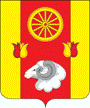 	Отчет о проделанной работе Ремонтненского сельского поселения по гармонизации межэтнических отношений за март 2018 года.1.  Проведение заседаний консультативных советов и малых советов2. Информация о ходе выполнения муниципальных программ борьбы с экстремизмом и планов по гармонизации межэтнических отношений3. Проведенные сходы граждан4. В случаях возникновения конфликтных ситуаций: (обобщенная информация)5. Информация о деятельности добровольных народных дружин6. Факты уничтожения посевов при несанкционированном выпасе скотаГлава Администрации Ремонтненскогосельского поселения                                                                            А.Я. Яковенкоисп. Какалова Т.А.тел(86379)31-1-03АДМИНИСТРАЦИЯ  РЕМОНТНЕНСКОГОСЕЛЬСКОГО ПОСЕЛЕНИЯАдминистрация Ремонтненского районаРемонтненского районаРостовской областиАдминистрация Ремонтненского района347480 с. РемонтноеАдминистрация Ремонтненского районаул. Ленинская 94Администрация Ремонтненского района   № 93.30/421  05.04.2018                           Администрация Ремонтненского районадатаКоличество участников        повестка дняпринятые решенияОбщественный Совет по межнациональным отношениям при Администрации Ремонтненского сельского поселения27.03.2018    10    человек1.Об исполнении решений, принятых в ходе заседания общественного Совета по межнациональным отношениям при Администрации Ремонтненского сельского поселения.2.О сохранении межэтнической стабильности на территории Ремонтненского сельского поселения, и о мерах, принимаемых в случае возникновения конфликтных ситуаций, в том числе и на бытовой почве.3.О реализации указа Президента Российской Федерации № 602, мониторинге достижения целевых индикаторов, характеризующих реализацию поручений, установленных указом Президента Российской Федерации от 07 мая 2012 № 602 по итогам 2017 года.1. По первому вопросу: Информацию принять к сведению.2 Продолжить мониторинг исполнения поручений, ответственными исполнителями определенных по итогам заседания общественного совета.3.Ответственным исполнителям поручений, определенных в протоколе по итогам заседания общественного совета по межнациональным отношениям при Администрации Ремонтненского сельского поселения  принять меры своевременного исполнения поручений. 2. По второму вопросу:1.Информацию принять к сведению.1.1. Проводить культурно-массовые мероприятия с участием детей и молодёжи разных национальностей. (ответственная Натхина А.Г.).).1.2.Проводить профилактические мероприятия, направленные на упреждение возникающих  межнациональных конфликтных ситуаций. 1.3.Способствовать локализации конфликтов и недопущения перерастания их в межнациональную рознь.2. По третьему вопросу:1.Информацию принять к сведению.2. Утвердить отчет о реализации указа Президента Российской Федерации №602, мониторинге достижения целевых индикаторов, характеризующих реализацию поручений, установленных указом Президента Российской Федерации от 07 мая 2012 № 602 по итогам 2017 годанаименование мероприятия дата проведения№ пунктов программ (планов)объем выполненияУчастие в районной акции «Я иду на выборы Президента РФ»02.03.2018П.4.5.Комплексного плана мероприятий по обеспечению межэтнического согласия30 человекУчастие в районных соревнованиях по волейболу среди женских команд09.03.2018П.4.5.Комплексного плана мероприятий по обеспечению межэтнического согласия25 человекЛекции в старших классах о вреде алкоголя, табака, курения и профилактика наркомании22.03.2018П.4.5 Комплексного плана мероприятий по обеспечению межэтнического согласия40 человекУчастие в районных соревнованиях по армспорту и гиревому спорту17.03.2018П.4.5.Комплексного плана мероприятий по обеспечению межэтнического согласия20 человекУчастие в районных соревнованиях «Папа, мама, я спортивная семья»24.03.2018П.4.5.Комплексного плана мероприятий по обеспечению межэтнического согласия5 человекУчастие в районном конкурсе «Молодежная команда Губернатора РО»Участие в районных соревнованиях по пляжному волейболу23.03.201830.03.2018П.4.5.Комплексного плана мероприятий по обеспечению межэтнического согласияП.4.5.Комплексного плана мероприятий по обеспечению межэтнического согласия20 человек15 человекдата и место проведенияколичество участниковкто проводилподнимаемые вопросыпринятые решениядата и место причины конфликтаустановочные данные участниковпринятые меры по локализации конфликтапринятые процессуальные решениянаименование мероприятия численность дружинниковФИО руководителя дружиныэтнический состав дружиныОхрана общественного порядка16 чел.Лепетюхин Максим СергеевичРусские, чеченец дата и местопричинитель вреда (ФИО, национальность)пострадавший (ФИО, национальность)меры, принятые органами власти----